У Т В Е Р Ж Д Е Н ОРешением Совета партнерстваПротоколом от 28.06.2014г.У Т В Е Р Ж Д Е Н О в новой редакцииРешением Общего собранием членовПротокол от 17.02.2019г.Правила жилого поселкаНекоммерческого партнерства«Содействия землевладельцам и домовладельцам в управлении и благоустройстве поселка «Лесная слобода»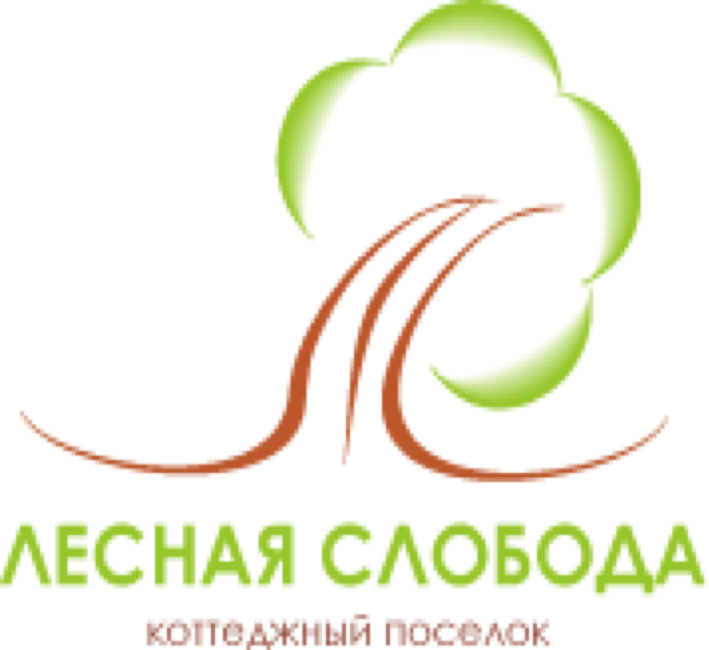 Настоящие правила разработаны для создания комфортных условий при проживании в поселке и обеспечении прав жителей, установленных законодательством РФ и являются обязательными для:- собственников (владельцев) имущества, расположенного на территории НП «Лесная слобода» и лиц, зарегистрированных Администрацией поселка, как члены семьи;- арендаторов;- других лиц, находящихся на территории поселка по приглашению собственников;- рабочих и обслуживающего персонала, работающих по найму на территории поселка.Собственник обязан ознакомить всех проживающих с ним и приглашенных им лиц с настоящими Правилами.Общие положения.1.1. Допуск на территорию поселка осуществляется на основании Пропускного режима. 1.2. Присоединение к инженерным сетям поселка осуществляется на основании Правил присоединения к сетям поселка НП «Лесная слобода».1.3.  При размещении на чужом земельном участке строительных материалов, грунта, бытовок, парковок и строительно-монтажных площадок, лицо, которое производит данные действия, обязано предоставить Управляющему нотариально заверенное согласие на размещение от собственника земельного участка, на котором планируется размещение данных объектов либо собственник такого земельного участка лично обращается к Управляющему и/или пишет заявление, о том, что не возражает против размещения.1.4. Запрещен снос и повреждение межевых знаков.1.5. Любой громкий шум на территории поселка запрещен в период с 23:00 до 08:00.1.6. Выгул животных на территории поселка может производиться только при наличии совка и емкости для сбора экскрементов животных. Владелец животного обязан вакцинировать животное от бешенства, при выгуле держать животное на поводке и убрать экскременты своего питомца в случае их появления. Выгул без поводка допускается только на специально отведенных площадках. Агрессивные животные выгуливаются в наморднике.1.7. Бытовой мусор и пищевые отходы выбрасываются только в специально предназначенные для этого урны и контейнеры, расположенные в специально отведенных местах. Крупногабаритный и строительный мусор утилизируется собственниками самостоятельно.1.8. В целях недопущения неправомерного захвата земли общего пользования, установка ограждений (заборов), граничащих с территорией общего пользования поселка, допускается только с разрешения Управляющего после согласования границы между участком, на котором устанавливается забор и землями общего пользования.1.9. Индивидуальные земельные участки предназначены для жилищного и дачного строительства. Запрещается устройство парковок и стоянок грузовой и строительной техники на территории поселка, как внутри домовладений, так и на прилегающих землях общего пользования.2. Использование территории земельного участка общего пользования.2.1. На территории земельного участка общего пользования запрещено:2.1.1. Размещение и хранение мусора, грунта, строительных материалов, временных строений  и строительной техники, за исключением специально отведенных мест.При прокладке коммуникаций вскрывать дорожное полотно.1Любая стоянка на дорогах поселка, которая перекрывает движение транспорта. При проведении погрузочно-разгрузочных работ должны быть приняты меры по обеспечению безопасности передвигающихся мимо людей и транспорта, а также запрещается полное перекрытие дорог более чем на 30 минут. В случае, если погрузочно-разгрузочные работы продлеваются более чем на 30 минут, застройщик обязан предупредить об этом охрану, для организации движения в объезд. При проведении бетонных работ и любых других работ, связанных с непрерывностью цикла производства, ожидающий транспорт и техника должны находиться на парковке возле КПП, запрещается ожидание на дорогах и проездах.Использовать земельный участок общего пользования, объекты благоустройства с целью получения доходов (для занятий коммерческой, рекламной и иной деятельностью) без письменного разрешения Администрации поселка.Мойка , ремонт, парковка автотранспорта и другой техники.Прохождение на территорию поселка гусеничной техники, автотранспорта грузоподъемностью  свыше 8 (восьми) тонн.Демонтировать и повреждать забор, ограждающий территорию поселка.Собственник обязан содержать прилегающую к его участку территорию в опрятном виде и согласно утвержденным планировочным решениям по благоустройству территории общего пользования.Производство строительно-монтажных и ремонтных работ.Любые строительно-монтажные и ремонтные работы должны производиться в строгом соответствии с законодательством РФ при наличии необходимых разрешительных документов.Автотранспорт, грузоподъемностью свыше 3,5 (Трех с половиной) тонн и строительная техника, допускается на территорию поселка    с  09 час. 00 мин. до 20 ч. 00 мин. в будние дни , шумные строительно-монтажные и ремонтные работы должны производиться только с 10 час. 00 мин. до 20 час. 00 мин. в будние дни.Строительный мусор размещается в пределах индивидуальных земельных участков на специально подготовленных площадках либо в специальных контейнерах и вывозится по мере необходимости за счет владельца участка.Промывание бетоносмесителей и бетононасосов допускается только в специально отведенных местах. Территория строительства должна быть огорожена временным (фасадная сетка, пленка и т.д.) или постоянным забором.До начала производства строительно-монтажных и ремонтных работ, собственник земельного участка обязан назначить ответственного за производство работ и предоставить сведения о таком лице Управляющему. Выезжающая со стройплощадки на территорию земельного участка общего пользования техника должна иметь чистые колеса, а вынесенный на дороги грунт и мусор незамедлительно убран рабочими стройки. В целях недопущения выноса грунта со строительной площадки на дороги общего пользования, собственник земельного участка, на котором производятся строительно-монтажные и ремонтные работы обязан оборудовать въезд на строительную площадку, а так же в случае необходимости маневровые и разворотные площадки для строительной техники и оборудования.При осуществлении строительно-монтажных и ремонтных работ запрещено:3.8.1. самовольное присоединение к инженерным сетям;3.8.2. сброс несанкционированных стоков в канализацию поселка;3.8.3. осуществление взрывных работ;3.8.4. сжигание мусора;3.8.5. нахождение на территории поселка лиц, привлеченных для выполнения работ, в нетрезвом состоянии, последние удаляются охраной за пределы поселка.3.8.6. стоянка строительной техники с включенными двигателями.3.9. Строительная площадка должна быть оборудована средствами пожаротушения и оказания первой медицинской помощи.3.10. Проживание и нахождение рабочих в пределах земельного участка. Участок на котором производятся строительно-монтажные и ремонтные работы должно быть организованно с соблюдением санитарных и противопожарных норм.Примечание:В случае, если вскрытие дорожного полотна не предусмотрено техническими условиями на присоединение.